Year 7 BadmintonYear 7 BadmintonYear 7 BadmintonYear 7 BadmintonYear 7 BadmintonUnit aimTo become more confident and competent when serving and reacting to a serve. To become more confident and competent when serving and reacting to a serve. To become more confident and competent when serving and reacting to a serve. To become more confident and competent when serving and reacting to a serve. To become more confident and competent when serving and reacting to a serve. Lesson outcomesDemonstrate correct forehand and back grip. Improve accuracy when performing the back hand serve.Improve accuracy when performing the forehand serve.Improve awareness and control when performing the net kill.Improve accuracy when performing an underarm clear in response to a good low serveImprove accuracy when performing an overhead clear in response to a good high serveIntended knowledge1. Students will know the difference between forehand and backhand grips2. Students will know how to perform the backhand low serve3. Students will know the service box lines and rules of service4. Students will know where the backhand serve should land to put pressure on an opponent5. Students will know that ‘grip’ means how you hold the racket.6. Students will know that a ‘serve’ is used to start a new rally/point.1. Students will know to perform the high serve2. Students will know where the high serve should land to put pressure on an opponent3. Students will know why it is important to vary the serve.4. Students will know the ready position.5. Students will know that ‘vary’ means to change or alter something.1. Students will know how to perform the net kill and correct pan handle grip2. Students will know how to use the shot in response to a poor shot to the front court3. Students will know the importance of winning the point quickly4. Students will know that a ‘response’ is a reaction to something.1. Students will know how to perform an underarm clear 2. Students will know that the clear can be used in response to a good low serve3. Students will know that a clear should land in the rear tramlines4. Students will know the importance of returning to mid-court after every shot. 5. Studnets will know that ‘tramlines’ are the two lines that go around the court.1. Students will know how to perform an overhead clear 2. Students will know that the clear can be used in response to a good high serve3. Students will know that the clear creates space in the front court for a softer shot.Prior KnowledgeStudents will know how to hold a racket using a basic grip.Students will know that Badminton is played over a net.Students will know how to perform the forehand and back hand grip.Students will know the backhand serve is aimed at the front of the service box to move the opponent forward.Students will know the serve starts each point.Students will know that a high serve should land at the back court.Students will know the importance of being ready on their toes and with racket up.Students will know that variying the serve can ouwit their opponent. Students will know the importance of winning the point as quickly as possible.Students will know that the net kill is performed when the shuttle is hit too high over the net.Students will know that a player can’t touch the net.Students will know how to perform the underarm clear.Students will know that the underarm clear is used after a low serve.Students will know that clears should land at the back court.Students will know that clears give a player time to prepare for the next shot.Lesson 1 - Demonstrate correct forehand and back grip. Improve accuracy when performing the back hand serve.Lesson 1 - Demonstrate correct forehand and back grip. Improve accuracy when performing the back hand serve.Lesson 1 - Demonstrate correct forehand and back grip. Improve accuracy when performing the back hand serve.Lesson 1 - Demonstrate correct forehand and back grip. Improve accuracy when performing the back hand serve.Do now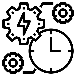 What is the aim of the game in Badminton?What equipment do you use?When have you ever played Badminton before?What is the aim of the game in Badminton?What equipment do you use?When have you ever played Badminton before?What is the aim of the game in Badminton?What equipment do you use?When have you ever played Badminton before?Teacher exposition(I do)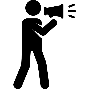 ContextGrips are usually relaxed and hitting action comes from the wrist and elbow. Forehand grip is used when playing shots on the racket side of the body, backhand shots are played on the non-racket side. Forehands are generally easier to master but when learning how to serve, backhands allow for more control as the racket swing is shorter and in front of the body. This serve should land just into the front of the service box forcing the opponent to lift the shuttle.Forehand grip – make a V with thumb and finger then shake handsBackhand grip – thumb on top with racket strings facing up/downFace net, one foot forwardBackhand grip, racket in frontPinch shuttle, hold in front of racketUse wrist to push shuttle gentle over netContextGrips are usually relaxed and hitting action comes from the wrist and elbow. Forehand grip is used when playing shots on the racket side of the body, backhand shots are played on the non-racket side. Forehands are generally easier to master but when learning how to serve, backhands allow for more control as the racket swing is shorter and in front of the body. This serve should land just into the front of the service box forcing the opponent to lift the shuttle.Forehand grip – make a V with thumb and finger then shake handsBackhand grip – thumb on top with racket strings facing up/downFace net, one foot forwardBackhand grip, racket in frontPinch shuttle, hold in front of racketUse wrist to push shuttle gentle over netContextGrips are usually relaxed and hitting action comes from the wrist and elbow. Forehand grip is used when playing shots on the racket side of the body, backhand shots are played on the non-racket side. Forehands are generally easier to master but when learning how to serve, backhands allow for more control as the racket swing is shorter and in front of the body. This serve should land just into the front of the service box forcing the opponent to lift the shuttle.Forehand grip – make a V with thumb and finger then shake handsBackhand grip – thumb on top with racket strings facing up/downFace net, one foot forwardBackhand grip, racket in frontPinch shuttle, hold in front of racketUse wrist to push shuttle gentle over net                              Learning task     (We do / you do) 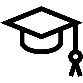                               Learning task     (We do / you do)                               Learning task     (We do / you do)                               Learning task     (We do / you do) Practice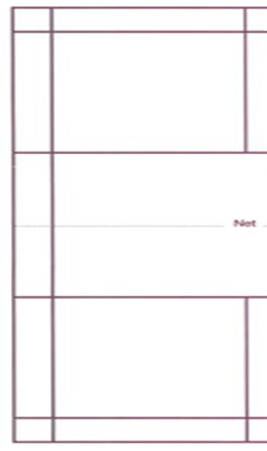 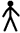 Serve into targets placed at front courtPartner lets shuttle landPracticeServe into targets placed at front courtPartner lets shuttle landPracticeServe into targets placed at front courtPartner lets shuttle landApplication - Game Ideas Service competition – score point for hitting targets, first to 5 pointsService competition - use different targets, can’t move on until target hit.½ court games – score extra point if partner can’t return serveResponsive adaptations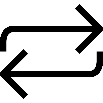 DevelopingNo netAim for service box-no targetsSecuringUse targetsMake targets smaller and vary positionMasteringVary angle of servePartner decides position of targetsProgress check questions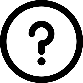 (Factual)What is the difference between forehand and backhand grip?Thumb positionForehand - shake hands grip, back handBackhand - Thumb on the back of the handleWhy is a backhand serve used?Move opponent out of the centre court position to the front How would this serve allow you to outwit your opponent?Create space at the back of the court for the next shot to be played into which is harder to return.What is the difference between forehand and backhand grip?Thumb positionForehand - shake hands grip, back handBackhand - Thumb on the back of the handleWhy is a backhand serve used?Move opponent out of the centre court position to the front How would this serve allow you to outwit your opponent?Create space at the back of the court for the next shot to be played into which is harder to return.Errors or misconceptions to look out for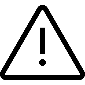 Mis-timing racket swing and contact with shuttle – too early/too lateHolding shuttle incorrectly – holding at bottom or pinching point furthest away from themAiming for front court instead of front service box – including position of targets Incorrect player serving – not giving shuttle back to player who won point to serve againMis-timing racket swing and contact with shuttle – too early/too lateHolding shuttle incorrectly – holding at bottom or pinching point furthest away from themAiming for front court instead of front service box – including position of targets Incorrect player serving – not giving shuttle back to player who won point to serve againMis-timing racket swing and contact with shuttle – too early/too lateHolding shuttle incorrectly – holding at bottom or pinching point furthest away from themAiming for front court instead of front service box – including position of targets Incorrect player serving – not giving shuttle back to player who won point to serve againLesson 2 - Improve accuracy when performing the high serve.Lesson 2 - Improve accuracy when performing the high serve.Lesson 2 - Improve accuracy when performing the high serve.Lesson 2 - Improve accuracy when performing the high serve.Lesson 2 - Improve accuracy when performing the high serve.Do nowWhy is a good serve important?Where should a backhand serve land?Why is a good serve important?Where should a backhand serve land?Why is a good serve important?Where should a backhand serve land?Why is a good serve important?Where should a backhand serve land?Teacher exposition(I do)ContextThe high serve is a forehand shot used to start a point, usually more so in singles. It should be hit towards the back of the court to force the opponent back and expose the front court for the return shot.Forehand grip - Shake hands, V with thumb and fingerSide on, non-racket foot forward, racket arm backPinch shuttle, hold in front Swing racket forward, pendulum swingLet go of shuttle, contact out in front and follow through to targetContextThe high serve is a forehand shot used to start a point, usually more so in singles. It should be hit towards the back of the court to force the opponent back and expose the front court for the return shot.Forehand grip - Shake hands, V with thumb and fingerSide on, non-racket foot forward, racket arm backPinch shuttle, hold in front Swing racket forward, pendulum swingLet go of shuttle, contact out in front and follow through to targetContextThe high serve is a forehand shot used to start a point, usually more so in singles. It should be hit towards the back of the court to force the opponent back and expose the front court for the return shot.Forehand grip - Shake hands, V with thumb and fingerSide on, non-racket foot forward, racket arm backPinch shuttle, hold in front Swing racket forward, pendulum swingLet go of shuttle, contact out in front and follow through to targetContextThe high serve is a forehand shot used to start a point, usually more so in singles. It should be hit towards the back of the court to force the opponent back and expose the front court for the return shot.Forehand grip - Shake hands, V with thumb and fingerSide on, non-racket foot forward, racket arm backPinch shuttle, hold in front Swing racket forward, pendulum swingLet go of shuttle, contact out in front and follow through to target                              Learning task     (We do / you do)                               Learning task     (We do / you do)                               Learning task     (We do / you do)                               Learning task     (We do / you do)                               Learning task     (We do / you do) PracticeServe into targets placed at back courtPartner lets shuttle landPracticeServe into targets placed at back courtPartner lets shuttle landPracticeServe into targets placed at back courtPartner lets shuttle landApplication - Game Ideas 1. Service competition – score point for hitting targets, first to 5 points2. Service competition - use different targets, can’t move on until target hit.3. ½ court games – score extra point if partner can’t return serveApplication - Game Ideas 1. Service competition – score point for hitting targets, first to 5 points2. Service competition - use different targets, can’t move on until target hit.3. ½ court games – score extra point if partner can’t return serveResponsive adaptationsDevelopingNo netAim for service box-no targetsUse a shorter swingSecuringUse targetsMake targets smaller and vary positionStart to vary serve usedSecuringUse targetsMake targets smaller and vary positionStart to vary serve usedMasteringVary angle of serveVary service technique usedPartner decides position of targetsProgress check questions1. What are the main coaching points of a high serve?Shake hands (forehand) gripSide on stanceWeight from back foot to front footDrop shuttle out in frontPerform a pendulum swing underarm2. Why would you play a high serve in a game?To send the opponent to the backcourt (preferably near the tram lines)To vary the serve from the low serve so the opponent can’t predict where the shuttle will go3. How would this serve help you outwit your opponent?Create space at the front of the court so the next shot can be played there, moving opponent around, harder to return if out of position.1. What are the main coaching points of a high serve?Shake hands (forehand) gripSide on stanceWeight from back foot to front footDrop shuttle out in frontPerform a pendulum swing underarm2. Why would you play a high serve in a game?To send the opponent to the backcourt (preferably near the tram lines)To vary the serve from the low serve so the opponent can’t predict where the shuttle will go3. How would this serve help you outwit your opponent?Create space at the front of the court so the next shot can be played there, moving opponent around, harder to return if out of position.1. What are the main coaching points of a high serve?Shake hands (forehand) gripSide on stanceWeight from back foot to front footDrop shuttle out in frontPerform a pendulum swing underarm2. Why would you play a high serve in a game?To send the opponent to the backcourt (preferably near the tram lines)To vary the serve from the low serve so the opponent can’t predict where the shuttle will go3. How would this serve help you outwit your opponent?Create space at the front of the court so the next shot can be played there, moving opponent around, harder to return if out of position.1. What are the main coaching points of a high serve?Shake hands (forehand) gripSide on stanceWeight from back foot to front footDrop shuttle out in frontPerform a pendulum swing underarm2. Why would you play a high serve in a game?To send the opponent to the backcourt (preferably near the tram lines)To vary the serve from the low serve so the opponent can’t predict where the shuttle will go3. How would this serve help you outwit your opponent?Create space at the front of the court so the next shot can be played there, moving opponent around, harder to return if out of position.Errors or misconceptions to look out forMis-timing racket swing and contact with shuttle – too early/too lateHolding shuttle incorrectly – holding at bottom or pinching point furthest away from themSwinging round from the side and not a pendulum swingOverhead serves – not following service rulesMis-timing racket swing and contact with shuttle – too early/too lateHolding shuttle incorrectly – holding at bottom or pinching point furthest away from themSwinging round from the side and not a pendulum swingOverhead serves – not following service rulesMis-timing racket swing and contact with shuttle – too early/too lateHolding shuttle incorrectly – holding at bottom or pinching point furthest away from themSwinging round from the side and not a pendulum swingOverhead serves – not following service rulesMis-timing racket swing and contact with shuttle – too early/too lateHolding shuttle incorrectly – holding at bottom or pinching point furthest away from themSwinging round from the side and not a pendulum swingOverhead serves – not following service rulesLesson 3 - Improve awareness and control when performing the net kill.Lesson 3 - Improve awareness and control when performing the net kill.Lesson 3 - Improve awareness and control when performing the net kill.Lesson 3 - Improve awareness and control when performing the net kill.Lesson 3 - Improve awareness and control when performing the net kill.Do nowWhat could you do to win the point quickly?How would you react to a poor serve from your opponent?What could you do to win the point quickly?How would you react to a poor serve from your opponent?What could you do to win the point quickly?How would you react to a poor serve from your opponent?What could you do to win the point quickly?How would you react to a poor serve from your opponent?Teacher exposition(I do)ContextA pan handle grip is used when playing shots out in front on the forehand side, when you are facing the net, namely the forehand net kill. The net kill is used when an opponent plays a poor shot to the front court (often a low serve). The shuttle is lifted over the net more than it should be allowing the player time to play a quick, attacking shot downwards to win the point.Pan handle gripLunge on racket footHigh arm, hit shuttle downwards as close to net as possiblePull back as you contact shuttle to not hit the netContextA pan handle grip is used when playing shots out in front on the forehand side, when you are facing the net, namely the forehand net kill. The net kill is used when an opponent plays a poor shot to the front court (often a low serve). The shuttle is lifted over the net more than it should be allowing the player time to play a quick, attacking shot downwards to win the point.Pan handle gripLunge on racket footHigh arm, hit shuttle downwards as close to net as possiblePull back as you contact shuttle to not hit the netContextA pan handle grip is used when playing shots out in front on the forehand side, when you are facing the net, namely the forehand net kill. The net kill is used when an opponent plays a poor shot to the front court (often a low serve). The shuttle is lifted over the net more than it should be allowing the player time to play a quick, attacking shot downwards to win the point.Pan handle gripLunge on racket footHigh arm, hit shuttle downwards as close to net as possiblePull back as you contact shuttle to not hit the netContextA pan handle grip is used when playing shots out in front on the forehand side, when you are facing the net, namely the forehand net kill. The net kill is used when an opponent plays a poor shot to the front court (often a low serve). The shuttle is lifted over the net more than it should be allowing the player time to play a quick, attacking shot downwards to win the point.Pan handle gripLunge on racket footHigh arm, hit shuttle downwards as close to net as possiblePull back as you contact shuttle to not hit the net                              Learning task     (We do / you do)                               Learning task     (We do / you do)                               Learning task     (We do / you do)                               Learning task     (We do / you do)                               Learning task     (We do / you do) PracticePartner feeds to front court forehandPerform net kill aiming for front courtPracticePartner feeds to front court forehandPerform net kill aiming for front courtPracticePartner feeds to front court forehandPerform net kill aiming for front courtApplication - Game Ideas 1. Target Practice – make targets in the front court. Score when targets hit. Feed from one side, target placed on opposite side to encourage aiming for space2. Service-net kill competition – Partner short serves, net kill to win point. If partner returns, they score, if partner misses, you score.3. ½ court games – score extra point if win a point using a net kill.Application - Game Ideas 1. Target Practice – make targets in the front court. Score when targets hit. Feed from one side, target placed on opposite side to encourage aiming for space2. Service-net kill competition – Partner short serves, net kill to win point. If partner returns, they score, if partner misses, you score.3. ½ court games – score extra point if win a point using a net kill.Responsive adaptationsDevelopingNo netNo targetsHand feedSecuringMake targets smaller Racket feed SecuringMake targets smaller Racket feed MasteringTargets out wide to encourage using widthVary feed angleFeed to backhandProgress check questionsWhat are the main coaching points for the net kill?Pan handle gripLunge on racket footHigh arm, hit shuttle downwards as close to net as possiblePull back as you contact shuttle to not hit the net Why is the net kill used in a game?To quickly win the point after a poor serve from your opponent, to put your opponent under pressure with a fast shot.How would this shot help you outwit an opponent?Opponent would have limited time to react and are less likely to return the shot if hit directly to the ground or at their body.What are the main coaching points for the net kill?Pan handle gripLunge on racket footHigh arm, hit shuttle downwards as close to net as possiblePull back as you contact shuttle to not hit the net Why is the net kill used in a game?To quickly win the point after a poor serve from your opponent, to put your opponent under pressure with a fast shot.How would this shot help you outwit an opponent?Opponent would have limited time to react and are less likely to return the shot if hit directly to the ground or at their body.What are the main coaching points for the net kill?Pan handle gripLunge on racket footHigh arm, hit shuttle downwards as close to net as possiblePull back as you contact shuttle to not hit the net Why is the net kill used in a game?To quickly win the point after a poor serve from your opponent, to put your opponent under pressure with a fast shot.How would this shot help you outwit an opponent?Opponent would have limited time to react and are less likely to return the shot if hit directly to the ground or at their body.What are the main coaching points for the net kill?Pan handle gripLunge on racket footHigh arm, hit shuttle downwards as close to net as possiblePull back as you contact shuttle to not hit the net Why is the net kill used in a game?To quickly win the point after a poor serve from your opponent, to put your opponent under pressure with a fast shot.How would this shot help you outwit an opponent?Opponent would have limited time to react and are less likely to return the shot if hit directly to the ground or at their body.Errors or misconceptions to look out forShuttle lifts/loops  – not hitting downwards, arm too lowHit into net – let shuttle drop instead of getting on top of it to hit downHitting the net – too much follow through, not pulling backShuttle lands too deep – following through with powerShuttle lifts/loops  – not hitting downwards, arm too lowHit into net – let shuttle drop instead of getting on top of it to hit downHitting the net – too much follow through, not pulling backShuttle lands too deep – following through with powerShuttle lifts/loops  – not hitting downwards, arm too lowHit into net – let shuttle drop instead of getting on top of it to hit downHitting the net – too much follow through, not pulling backShuttle lands too deep – following through with powerShuttle lifts/loops  – not hitting downwards, arm too lowHit into net – let shuttle drop instead of getting on top of it to hit downHitting the net – too much follow through, not pulling backShuttle lands too deep – following through with powerLesson 4 - Improve accuracy when performing an underarm clear in response to a good low serveLesson 4 - Improve accuracy when performing an underarm clear in response to a good low serveLesson 4 - Improve accuracy when performing an underarm clear in response to a good low serveLesson 4 - Improve accuracy when performing an underarm clear in response to a good low serveLesson 4 - Improve accuracy when performing an underarm clear in response to a good low serveDo nowHow do you return a low serve?How do you create space on the court?How do you return a low serve?How do you create space on the court?How do you return a low serve?How do you create space on the court?How do you return a low serve?How do you create space on the court?Teacher exposition(I do)ContextAn underarm clear is played from the front court, often in response to a good low serve or drop shot. It is a defensive shot that should be played to the back court, giving the player time to prepare for the next shot but also to force the opponent to the back and expose the front court.Forehand grip - Shake handsLunge on racket legTake racket back with arm out stretched, wrist backSnap the wrist when making contact, sending the shuttle to back courtContextAn underarm clear is played from the front court, often in response to a good low serve or drop shot. It is a defensive shot that should be played to the back court, giving the player time to prepare for the next shot but also to force the opponent to the back and expose the front court.Forehand grip - Shake handsLunge on racket legTake racket back with arm out stretched, wrist backSnap the wrist when making contact, sending the shuttle to back courtContextAn underarm clear is played from the front court, often in response to a good low serve or drop shot. It is a defensive shot that should be played to the back court, giving the player time to prepare for the next shot but also to force the opponent to the back and expose the front court.Forehand grip - Shake handsLunge on racket legTake racket back with arm out stretched, wrist backSnap the wrist when making contact, sending the shuttle to back courtContextAn underarm clear is played from the front court, often in response to a good low serve or drop shot. It is a defensive shot that should be played to the back court, giving the player time to prepare for the next shot but also to force the opponent to the back and expose the front court.Forehand grip - Shake handsLunge on racket legTake racket back with arm out stretched, wrist backSnap the wrist when making contact, sending the shuttle to back courtLearning task     (We do / you do)Learning task     (We do / you do)Learning task     (We do / you do)Learning task     (We do / you do)Learning task     (We do / you do)PracticeLarge shuttle throw and catch from service lineKeepy uppys using underarm action Partner hand feeds to service lineHit an underarm clear If partner catches shuttle they score, if they miss, you scorePracticeLarge shuttle throw and catch from service lineKeepy uppys using underarm action Partner hand feeds to service lineHit an underarm clear If partner catches shuttle they score, if they miss, you scorePracticeLarge shuttle throw and catch from service lineKeepy uppys using underarm action Partner hand feeds to service lineHit an underarm clear If partner catches shuttle they score, if they miss, you scoreApplication - Game Ideas 1. Targets Practice - Low feed to service line, return aiming for targets in rear court. 5 serves each then change target2. Low serves only game – Receiver has to start from centre. Point scored if able to return. Can play out the point for bonus point or reset every serve.3. ½ court game – if winner is from an underarm clear, 2 points scored.	Application - Game Ideas 1. Targets Practice - Low feed to service line, return aiming for targets in rear court. 5 serves each then change target2. Low serves only game – Receiver has to start from centre. Point scored if able to return. Can play out the point for bonus point or reset every serve.3. ½ court game – if winner is from an underarm clear, 2 points scored.	Responsive adaptationsDevelopingNo netHand feedNo/ Larger targetsStarting position at front courtSecuringRacket feedsMake targets smaller and vary positionHave to start from centre court before shotSecuringRacket feedsMake targets smaller and vary positionHave to start from centre court before shotMasteringVary angle of feedPartner decides position of targetsStart using backhandsProgress check questions1. What are the main coaching points of the underarm clear?Forehand grip - Shake handsLunge on racket legTake racket back with arm out stretched, wrist backSnap the wrist when making contact, sending the shuttle to back court2. Why is the underarm clear used in a game?To return a shot played to the front court e.g. low serveTo clear the shuttle to the back of the court and give you more time to return to the centre3. How could you use this shot to outwit your opponent?By forcing your opponent to the backcourt which will create space at the front of the court to play the next shot. A return is less likely if the shuttle is played into the spaces.1. What are the main coaching points of the underarm clear?Forehand grip - Shake handsLunge on racket legTake racket back with arm out stretched, wrist backSnap the wrist when making contact, sending the shuttle to back court2. Why is the underarm clear used in a game?To return a shot played to the front court e.g. low serveTo clear the shuttle to the back of the court and give you more time to return to the centre3. How could you use this shot to outwit your opponent?By forcing your opponent to the backcourt which will create space at the front of the court to play the next shot. A return is less likely if the shuttle is played into the spaces.1. What are the main coaching points of the underarm clear?Forehand grip - Shake handsLunge on racket legTake racket back with arm out stretched, wrist backSnap the wrist when making contact, sending the shuttle to back court2. Why is the underarm clear used in a game?To return a shot played to the front court e.g. low serveTo clear the shuttle to the back of the court and give you more time to return to the centre3. How could you use this shot to outwit your opponent?By forcing your opponent to the backcourt which will create space at the front of the court to play the next shot. A return is less likely if the shuttle is played into the spaces.1. What are the main coaching points of the underarm clear?Forehand grip - Shake handsLunge on racket legTake racket back with arm out stretched, wrist backSnap the wrist when making contact, sending the shuttle to back court2. Why is the underarm clear used in a game?To return a shot played to the front court e.g. low serveTo clear the shuttle to the back of the court and give you more time to return to the centre3. How could you use this shot to outwit your opponent?By forcing your opponent to the backcourt which will create space at the front of the court to play the next shot. A return is less likely if the shuttle is played into the spaces.Errors or misconceptions to look out forNot reaching shuttle – not lunging forward, flat footedMis-timing racket swing and contact with shuttle – too early/too lateShuttle not reaching rear court – lack of power and not snapping wristHitting shuttle at side of the body –not contacting early enoughNot reaching shuttle – not lunging forward, flat footedMis-timing racket swing and contact with shuttle – too early/too lateShuttle not reaching rear court – lack of power and not snapping wristHitting shuttle at side of the body –not contacting early enoughNot reaching shuttle – not lunging forward, flat footedMis-timing racket swing and contact with shuttle – too early/too lateShuttle not reaching rear court – lack of power and not snapping wristHitting shuttle at side of the body –not contacting early enoughNot reaching shuttle – not lunging forward, flat footedMis-timing racket swing and contact with shuttle – too early/too lateShuttle not reaching rear court – lack of power and not snapping wristHitting shuttle at side of the body –not contacting early enoughLesson 5 - Improve accuracy when performing an overhead clear in response to a good high serveLesson 5 - Improve accuracy when performing an overhead clear in response to a good high serveLesson 5 - Improve accuracy when performing an overhead clear in response to a good high serveLesson 5 - Improve accuracy when performing an overhead clear in response to a good high serveLesson 5 - Improve accuracy when performing an overhead clear in response to a good high serveDo nowHow do you adjust your shot to return a high serve?How do you adjust your shot to return a high serve?How do you adjust your shot to return a high serve?How do you adjust your shot to return a high serve?Teacher exposition(I do)ContextAn overhead clear is played from mid- backcourt, often in response to a good high serve. It is a defensive shot that should be played to the back court, giving the player time to prepare for the next shot but also to force the opponent to the back and expose the front court.Forehand grip - Shake handsSide on stance, point arm at shuttleScratch back with racketHit shuttle at highest point, snap wristContextAn overhead clear is played from mid- backcourt, often in response to a good high serve. It is a defensive shot that should be played to the back court, giving the player time to prepare for the next shot but also to force the opponent to the back and expose the front court.Forehand grip - Shake handsSide on stance, point arm at shuttleScratch back with racketHit shuttle at highest point, snap wristContextAn overhead clear is played from mid- backcourt, often in response to a good high serve. It is a defensive shot that should be played to the back court, giving the player time to prepare for the next shot but also to force the opponent to the back and expose the front court.Forehand grip - Shake handsSide on stance, point arm at shuttleScratch back with racketHit shuttle at highest point, snap wristContextAn overhead clear is played from mid- backcourt, often in response to a good high serve. It is a defensive shot that should be played to the back court, giving the player time to prepare for the next shot but also to force the opponent to the back and expose the front court.Forehand grip - Shake handsSide on stance, point arm at shuttleScratch back with racketHit shuttle at highest point, snap wristLearning task     (We do / you do)Learning task     (We do / you do)Learning task     (We do / you do)Learning task     (We do / you do)Learning task     (We do / you do)PracticeLarge shuttle throw and catch – front court out of boundsHigh feed, hit overhead clearAim for targets, let shuttle landIf large target hit 5 times, reduce sizePracticeLarge shuttle throw and catch – front court out of boundsHigh feed, hit overhead clearAim for targets, let shuttle landIf large target hit 5 times, reduce sizePracticeLarge shuttle throw and catch – front court out of boundsHigh feed, hit overhead clearAim for targets, let shuttle landIf large target hit 5 times, reduce sizeApplication - Game Ideas 1. Keep the Kettle Boiling – co-operative rally with partner. High serve then count number of shots using overhead clear. If shuttle drops, start from 0.2. Set up targets in back court. High serve – rally overhead clears x 4, play out point. 2 points scored if winner lands in target.3. ½ court game – if winner is from an overhead clear, 2 points scored.	Application - Game Ideas 1. Keep the Kettle Boiling – co-operative rally with partner. High serve then count number of shots using overhead clear. If shuttle drops, start from 0.2. Set up targets in back court. High serve – rally overhead clears x 4, play out point. 2 points scored if winner lands in target.3. ½ court game – if winner is from an overhead clear, 2 points scored.	Responsive adaptationsDevelopingMay need to rally to get shuttle highUse pan handle gripStart to one side of court already in stanceNo/ Larger targetsSecuringMake targets smaller and vary positionStart increasing shot distanceEncourage next shot played to front courtSecuringMake targets smaller and vary positionStart increasing shot distanceEncourage next shot played to front courtMasteringVary angle of feedPartner decides position of targetsFront court out of boundsStart using backhandsProgress check questionsWhat are the main coaching points of the overhead clear?Forehand grip - Shake handsSide on stance, point arm at shuttleScratch back with racketHit shuttle at highest point, snap wristWhy is the overhead clear used in a game?To return a shot that has been placed high in the air e.g. high serve, underarm clearTo clear the shuttle to the back of the court and give you more time to return to the centre3. How could you use this shot to outwit your opponent?By forcing your opponent to the backcourt which will create space at the front of the court to play the next shot. A return is less likely if the shuttle is played into the spaces.What are the main coaching points of the overhead clear?Forehand grip - Shake handsSide on stance, point arm at shuttleScratch back with racketHit shuttle at highest point, snap wristWhy is the overhead clear used in a game?To return a shot that has been placed high in the air e.g. high serve, underarm clearTo clear the shuttle to the back of the court and give you more time to return to the centre3. How could you use this shot to outwit your opponent?By forcing your opponent to the backcourt which will create space at the front of the court to play the next shot. A return is less likely if the shuttle is played into the spaces.What are the main coaching points of the overhead clear?Forehand grip - Shake handsSide on stance, point arm at shuttleScratch back with racketHit shuttle at highest point, snap wristWhy is the overhead clear used in a game?To return a shot that has been placed high in the air e.g. high serve, underarm clearTo clear the shuttle to the back of the court and give you more time to return to the centre3. How could you use this shot to outwit your opponent?By forcing your opponent to the backcourt which will create space at the front of the court to play the next shot. A return is less likely if the shuttle is played into the spaces.What are the main coaching points of the overhead clear?Forehand grip - Shake handsSide on stance, point arm at shuttleScratch back with racketHit shuttle at highest point, snap wristWhy is the overhead clear used in a game?To return a shot that has been placed high in the air e.g. high serve, underarm clearTo clear the shuttle to the back of the court and give you more time to return to the centre3. How could you use this shot to outwit your opponent?By forcing your opponent to the backcourt which will create space at the front of the court to play the next shot. A return is less likely if the shuttle is played into the spaces.Errors or misconceptions to look out forMis-timing racket swing and contact with shuttle – too early/too late, not pointing at shuttleShuttle not reaching rear court – lack of power and square on stanceShuttle contacted too low –not hitting at highest pointMis-timing racket swing and contact with shuttle – too early/too late, not pointing at shuttleShuttle not reaching rear court – lack of power and square on stanceShuttle contacted too low –not hitting at highest pointMis-timing racket swing and contact with shuttle – too early/too late, not pointing at shuttleShuttle not reaching rear court – lack of power and square on stanceShuttle contacted too low –not hitting at highest pointMis-timing racket swing and contact with shuttle – too early/too late, not pointing at shuttleShuttle not reaching rear court – lack of power and square on stanceShuttle contacted too low –not hitting at highest point